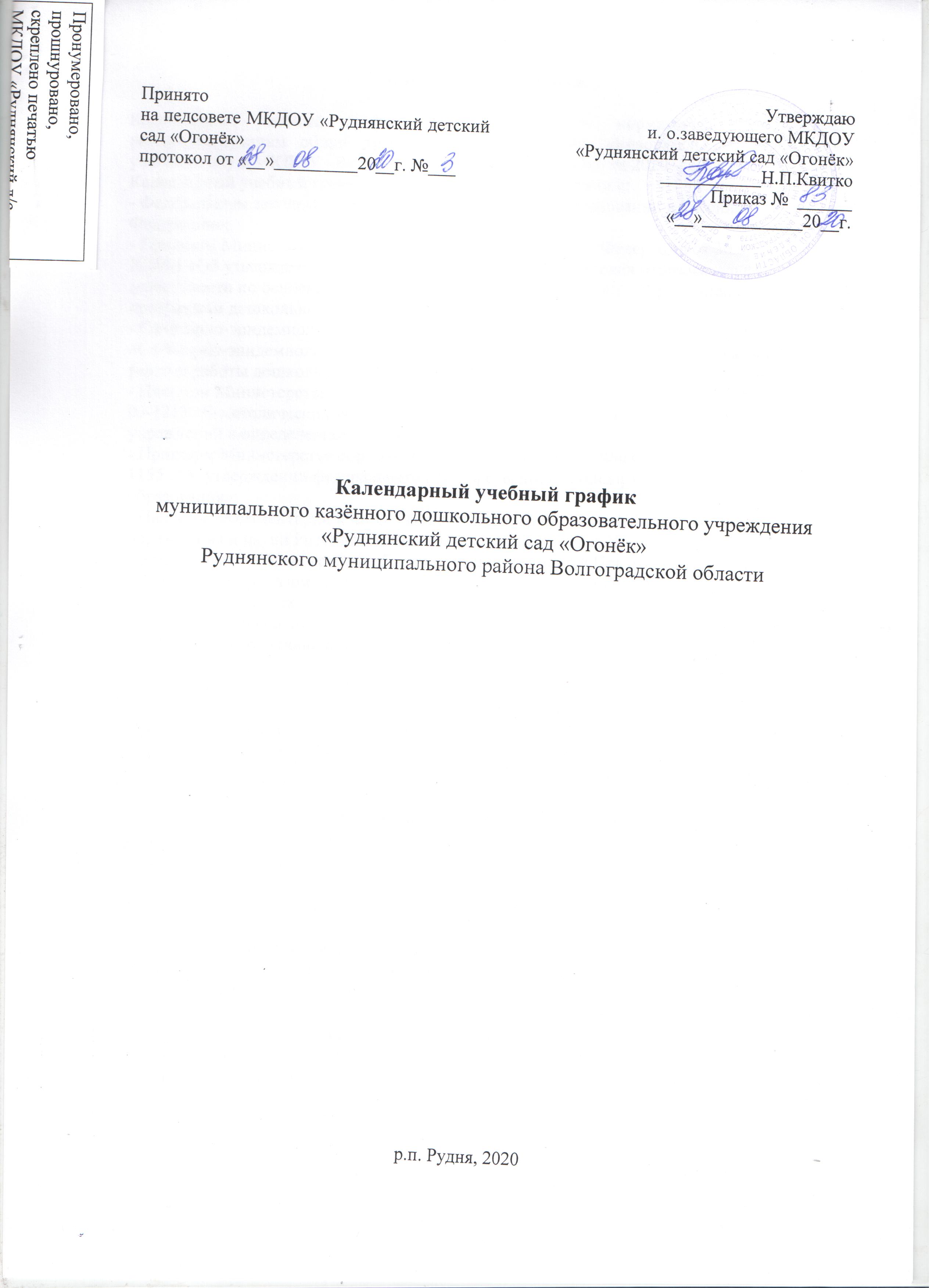 Пояснительная записка.Календарный учебный график является локальным нормативным документом, регламентирующим общие требования к организации образовательного процесса в учебном году в МКДОУ «Руднянский детский сад «Огонёк» на 2020 – 2021 учебный год.Календарный учебный график разработанный в соответствии с:- Федеральным законом от 29.12.2012г. № 273-ФЗ «Об образовании в РоссийскойФедерации»;- Приказом Министерства образования и науки Российской Федерации от 30.08.2013 №1014 «Об утверждении порядка организации и осуществления образовательнойдеятельности по основным общеобразовательным программам - образовательнымпрограммам дошкольного образования»;- Санитарно-эпидемиологическими правилами и нормативами СанПиН 2.4.1.3049-13«Санитарно-эпидемиологические требования к устройству, содержанию и организации режима работы дошкольных образовательных учреждений», от 13.05.2013г.;- Письмом Министерства образования и науки Российской Федерации от 31.05.2007 №03-1213 «О методических рекомендациях по отнесению дошкольных образовательныхучреждений к определенному виду»;- Приказом Министерства образования и науки Российской Федерации от 17.10.2013 № 1155 «Об утверждении федерального государственного стандарта дошкольногообразования»;- Письмом «Комментарии к ФГОС дошкольного образования» Министерстваобразования и науки Российской Федерации от 28.02.2014 г. № 08-249.Календарный учебный график обсуждается и принимается Педагогическим советом иутверждается приказом заведующего МКДОУ «Руднянский детский сад «Огонёк» до начала учебного года.Календарный учебный график учитывает в полном объёме возрастные психофизические особенности воспитанников и отвечает требованиям охраны их жизни и здоровья.Регламентирование образовательного процесса в неделю:- для детей от 1 до 3 лет – 10 занятий (продолжительность - 10 минут),- для детей от 3 до 4 лет – 11 занятий (продолжительность - 15 минут),- для детей от 4 до 5 лет – 13 занятий (продолжительность - 20 минут),- для детей от 5 до 6 лет – 14 занятий (продолжительность - 25 минут),- для детей от 6 до 7 лет – 15 занятий (продолжительность - 30 минут).Перерывы между периодами НОД – 10 минут.Родительские собрания:1 собрание – сентябрь2 собрание - ноябрь3 собрание – февраль4 собрание – майКультурно-досуговые мероприятия для воспитанников и родителей (законныхпредставителей) в течение учебного года планируются в соответствии с Годовым планом работы МКДОУ «Руднянский детский сад «Огонёк» на учебный год.В летний оздоровительный период проводится образовательная деятельность толькохудожественно-эстетического и физкультурно-оздоровительного направлений(музыкальные, спортивные, изобразительного искусства).Режим работы учрежденияРежим работы учрежденияПродолжительность учебной недели5 дней (с понедельника по пятницу)Время работы возрастных групп10,5 часов в день (с 7.3 до 18 часов)Нерабочие дниСуббота, воскресенье и праздничные дниПродолжительность учебного годаПродолжительность учебного годас 01.09. 2020 по 31.05.2021Учебный годс 01.09. 2020 по 31.12.2020I полугодиес 11.01.2021 по 31.05.2021II полугодиес 01.06.2021 по 31.08.2021Летний оздоровительный периодМероприятия, проводимые в рамках образовательного процессаМероприятия, проводимые в рамках образовательного процессаОценка индивидуального развития дошкольников, связанная с оценкой эффективностипедагогических действий и лежащая в основе его дальнейшего планирования. Обследование проводится в режиме работы ДОУ, без специально отведённого для него времени, посредством бесед, наблюдений, индивидуальной работы с детьми.Оценка индивидуального развития дошкольников, связанная с оценкой эффективностипедагогических действий и лежащая в основе его дальнейшего планирования. Обследование проводится в режиме работы ДОУ, без специально отведённого для него времени, посредством бесед, наблюдений, индивидуальной работы с детьми.Диагностический период (2 недели)с 01.09. 2020 по 14.09.2020Диагностический период (2 недели)с 17.05.2021 по 31.05.2021